Архангельская областьПриморский районМУНИЦИПАЛЬНОЕ ОБРАЗОВАНИЕ «ЗАОСТРОВСКОЕ»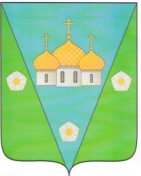     ИНФОРМАЦИОННЫЙ
   В Е С Т Н И К   МУНИЦИПАЛЬНОГО ОБРАЗОВАНИЯ    «ЗАОСТРОВСКОЕ»      «27» марта 2020 г.                                                                                       № 39       д. Большое Анисимово                              Р А З Д Е Л   I Решения муниципального Совета МО «Заостровское» не нормативного характераАрхангельская областьПриморский муниципальный районМуниципальное образование «Заостровское»Муниципальный Совет четвертого   созываТридцать третья внеочередная  сессияРЕШЕНИЕ         26 марта 2020  г.	     	                                                                                                       № 88О  составе секретариата тридцать третьей внеочередной сессии муниципального Совета муниципального образования «Заостровское»       Муниципальный Совет   Р Е Ш А Е Т :Избрать в состав секретариата тридцать четвертой внеочередной сессии муниципального          Совета четвертого созыва муниципального образования «Заостровское»:- Попову Татьяну Юрьевну        Глава муниципального образования                                                                           А.К.АлимовАрхангельская областьПриморский муниципальный районМуниципальное образование «Заостровское»Муниципальный Совет четвертого   созываТридцать третья внеочередная  сессияРЕШЕНИЕ         26 марта 2020  г.	     	                                                                                                       № 89О  повестке дня тридцать третьей внеочередной сессии муниципального Совета четвертого  созыва муниципального образования «Заостровское»Муниципальный Совет   Р Е Ш А Е Т :Утвердить следующую повестку дня тридцать третьей внеочередной сессии муниципального Совета четвертого  созыва муниципального образования «Заостровское»:О проекте Решения «О внесении изменений и дополнений в Устав муниципального образования «Заостровское»»     Докладчик: Алимов А.К. - глава  местной администрацииО проекте Решения «О внесении изменений в Решение муниципального      совета № 96 от 25 декабря 2019 года «О бюджете муниципального образования «Заостровское» на 2020 год»        Докладчик: Евсеева В.Н. - заместитель главы  по финансовым и   экономическим вопросам.  Глава муниципального образования                                                                                      А.К.АлимовР А З Д Е Л   IIРешения муниципального Совета МО «Заостровское» нормативного характераАРХАНГЕЛЬСКАЯ ОБЛАСТЬПРИМОРСКИЙ МУНИЦИПАЛЬНЫЙ РАЙОНМУНИЦИПАЛЬНОЕ ОБРАЗОВАНИЕ «ЗАОСТРОВСКОЕ»Муниципальный Совет четвертого созываТридцать третья внеочередная сессияРЕШЕНИЕ              26 марта 2020 года                                                                                                                     № 102О внесении изменений и дополнений в Устав муниципального образования «Заостровское»В соответствии с Федеральным законом от 06.10.2003 № 131-ФЗ «Об общих принципах организации местного самоуправления в Российской Федерации»,  в целях приведения Устава муниципального образования «Заостровское» в соответствие с законодательством, муниципальный Совет муниципального образования «Заостровское»РЕШАЕТ:1. Изложить подп.9 п.1 ст.7 Устава муниципального образования «Заостровское» в новой редакции:   «Утверждение правил благоустройства территории поселения, осуществление контроля за их соблюдением, организация благоустройства территории поселения в соответствии с указанными правилами, а также организация использования, охраны, защиты, воспроизводства городских лесов, лесов особо охраняемых природных территорий, расположенных в границах населенных пунктов поселения» 2. Дополнить п. 1 ст.7 Устава МО «Заостровское» подпунктом 14 «Осуществление сноса самовольной постройки или ее приведения в соответствие с установленными требованиями в случаях, предусмотренных Градостроительным кодексом Российской Федерации».3. Признать утратившим силу подпункт 11 пункта 1 ст.8 Устава муниципального образования «Заостровское» «создание условий для организации проведения независимой оценки качества оказания услуг организациями в порядке и на условиях, которые установлены федеральными законами» 4. Подпункт 13 п.1 ст.8 Устава Муниципального образования «Заостровское» изложить в новой редакции: «осуществление деятельности по обращению с животными без владельцев, обитающими на территории поселения»5. Пункт 1 статьи 8 Устава муниципального образования «Заостровское» дополнить следующими подпунктами: подп.15 «Оказание содействия развитию физической культуры и спорта инвалидов, лиц с ограниченными возможностями здоровья, адаптивной физической культуры и адаптивного спорта» и подп. 16 «Осуществление мероприятий по защите прав потребителей, предусмотренных Законом Российской Федерации от 7 февраля 1992 года N 2300-1 "О защите прав потребителей"»6. Считать утратившими силу  подпункт 11  п.2 ст.16 «Несоблюдение ограничений, установленных Федеральным законом от 6 октября 2003 № 131-ФЗ «Об общих принципах организации местного самоуправления в Российской Федерации» и пункт 2.1 «Полномочия главы муниципального образования «Заостровское» прекращаются досрочно в случае несоблюдения ограничений, запретов, неисполнения обязанностей, установленных Федеральным законом от 25.12.2008 № 273-ФЗ «О противодействии коррупции», Федеральным законом от 03.12.2012 № 230-ФЗ «О контроле за соответствием расходов лиц, замещающих государственные должности, и иных лиц их доходам», Федеральным законом от 07.05.2013 № 79-ФЗ «О запрете отдельным категориям лиц открывать и иметь счета (вклады), хранить наличные денежные средства и ценности в иностранных банках, расположенных за пределами территории Российской Федерации, владеть и (или) пользоваться иностранными финансовыми инструментами» Устава муниципального образования «Заостровское»7. Изложить подпункт 4 п.3 ст.16 в следующей редакции «Несоблюдение ограничений, запретов, неисполнение обязанностей, которые установлены Федеральным законом от 25 декабря 2008 года N 273-ФЗ "О противодействии коррупции", Федеральным законом от 3 декабря 2012 года N 230-ФЗ "О контроле за соответствием расходов лиц, замещающих государственные должности, и иных лиц их доходам", Федеральным законом от 7 мая 2013 года N 79-ФЗ "О запрете отдельным категориям лиц открывать и иметь счета (вклады), хранить наличные денежные средства и ценности в иностранных банках, расположенных за пределами территории Российской Федерации, владеть и (или) пользоваться иностранными финансовыми инструментами»8. Изложить подпункт 4 п.2 ст.22 Устава в следующей редакции: «Утверждение стратегии социально-экономического развития муниципального образования «Заостровское»9. Дополнить пункт 2 ст.22 Устава подпунктом 9 «Утверждение правил благоустройства территории муниципального образования «Заостровское»10. Изложить Подпункт 7 пункта 9  ст.28 Устава в следующей редакции «Прекращения гражданства Российской Федерации, прекращения гражданства иностранного государства - участника международного договора Российской Федерации, в соответствии с которым иностранный гражданин имеет право быть избранным в органы местного самоуправления, приобретения им гражданства иностранного государства либо получения им вида на жительство или иного документа, подтверждающего право на постоянное проживание гражданина Российской Федерации на территории иностранного государства, не являющегося участником международного договора Российской Федерации, в соответствии с которым гражданин Российской Федерации, имеющий гражданство иностранного государства, имеет право быть избранным в органы местного самоуправления11. Изложить п.3 ст.6.1 Устава МО «Заостровское» в новой редакции: «Официальным опубликованием (обнародованием) муниципального правового акта считается первая публикация его полного текста в периодическом печатном издании -  Информационный Вестник муниципального образования «Заостровское», распространяемый в муниципальном образовании «Заостровское» Для официального опубликования муниципальных правовых актов и соглашений, муниципальное образование «Заостровское» вправе также использовать сетевое издание. В случае опубликования полного текста муниципального правового акта в официальном сетевом издании объемные графические и табличные приложения к нему в печатном издании могут не приводиться».12. Отменить Решение муниципального Совета  четвертого созыва МО «Заостровское» от 4 декабря 2019 года № 90  «О внесении изменений и дополнений в Устав муниципального образования «Заостровское».13. Настоящее решение Муниципального Совета муниципального образования «Заостровское» подлежит официальному опубликованию в бюллетене «Вестник муниципального образования «Заостровское» и размещению на официальном информационном сайте администрации муниципального образования «Заостровское».14. Настоящее решение вступает силу после официального обнародования (опубликования).Глава муниципального образования		                                                                  А.К. АлимовАРХАНГЕЛЬСКАЯ ОБЛАСТЬПРИМОРСКИЙ МУНИЦИПАЛЬНЫЙ РАЙОНМУНИЦИПАЛЬНОЕ ОБРАЗОВАНИЕ «ЗАОСТРОВСКОЕ»Муниципальный Совет четвертого созываТридцать третья внеочередная сессияРЕШЕНИЕ              26 марта 2020 года                                                                                                               № 103О внесении изменений в Решение муниципального Советаот 25 декабря 2019 года № 96 «О бюджете муниципального образования«Заостровское» на 2020 год»Руководствуясь Бюджетным Кодексом РФ и Положением «О бюджетном устройстве и бюджетном процессе в муниципальном образовании «Заостровское» муниципальный Совет РЕШИЛ:Статья 1.Внести в Решение муниципального Совета от 25 декабря 2019 года № 96 «О бюджете муниципального образования «Заостровское» на 2019 год» следующие изменения:1.1          Пункт 1, в статье 1:- по доходам цифры «15 622,4» заменить цифрами «17 932,6»;Пункт 2, в статье 1:-  по расходам цифры «16502,4» заменить цифрами «18 852,6».1.3          Пункт 3, в статье 1:-  дефицит бюджета поселения цифру «880,0» заменить цифрами «920,0.»1.4	Пункт 1, в статье 8:- цифры «5 088,4» заменить цифрами «7 398,6».2. Приложение № 3 «Прогнозируемый общий объем доходов бюджета поселения на 2020 год», изложить в редакции согласно Приложению № 1 к настоящему Решению.3. Приложение № 4 «Источники финансирования дефицита бюджета поселения на 2020 год» изложить в редакции, согласно Приложению № 2 к настоящему Решению.4. Приложение № 5 «Ведомственная структура расходов бюджета поселения на 2020 год» изложить в редакции согласно Приложению № 3 к настоящему Решению.5. Приложение № 7 «Распределение бюджетных ассигнований по разделам, подразделам классификации расходов бюджетов на 2020 год» изложить в редакции согласно Приложению № 4 к настоящему Решению.Статья 2.Опубликовать настоящее решение в официальном печатном издании «Информационный Вестник МО «Заостровское».Глава муниципального образования		                                                                  А.К. АлимовР А З Д Е Л  IIIПостановления и распоряжения             администрации муниципального образования «Заостровское»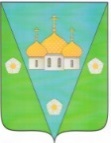 АДМИНИСТРАЦИЯМУНИЦИПАЛЬНОЕ ОБРАЗОВАНИЕ «ЗАОСТРОВСКОЕ»      ПОСТАНОВЛЕНИЕ   27 марта 2020 г.                                                                                                                                   № 20д. Большое Анисимово О мерах по противодействию распространениюновой коронавирусной инфекции (COVID-2019)на территории МО «Заостровское»	В соответствии с указом Губернатора Архангельской области от 17 марта 2020 года № 28-у «О введении на территории Архангельской области режима повышенной готовности для органов управления и сил Архангельской территориальной подсистемы единой государственной системы предупреждения и ликвидации чрезвычайных ситуаций и мерах по противодействию распространения на территории Архангельской области новой коронавирусной инфекции (COVID-2019), с изменениями от 21 марта 2020г № 30-у «О внесении изменений в указ Губернатора Архангельской области от 17 марта 2020 года № 28-у», постановлением администрации МО «Приморский муниципальный район» от 24 марта 2020 года № 636 «О мерах по противодействию распространению на территории муниципального образования «Приморский муниципальный район» новой коронавирусной инфекции (COVID-2019)», руководствуясь Уставом МО «Заостровское», администрация постановляет:1. Утвердить план мероприятий по предупреждению и распространению новой коронавирусной инфекции (COVID-2019) на территории МО «Заостровское».2.  Опубликовать данное постановление в информационном Вестнике и на официальном информационном Интернет сайте администрации муниципального образования «Заостровское».3. Контроль за исполнением настоящего постановления оставляю за собой.Глава муниципального образования                                                                А.К. АлимовМЕРОПРИЯТИЯ по предупреждению завоза и распространению новой коронавирусной инфекции (COVID-2019)на территории МО «Заостровское»АДМИНИСТРАЦИЯМУНИЦИПАЛЬНОЕ ОБРАЗОВАНИЕ «ЗАОСТРОВСКОЕ»      РАСПОРЯЖЕНИЕ                                                                                                                                                                                                                                                                        19 марта 2020 г.                                                                                                                                      № 15д. Большое Анисимово О проведении аукциона в электронной форме на право заключения муниципального контракта на выполнение работ по созданию мест (площадок) накопления (в том числе раздельного накопления) твердых коммунальных отходов на территории муниципального образования «Заостровское» Приморского района Архангельской областиВ соответствии с конституцией Российской Федерации, Гражданским кодексом Российской Федерации, Федеральным законом от 05.04.2013 года № 44-ФЗ «О контрактной системе в сфере закупок товаров. работ, услуг для обеспечения государственных и муниципальных нужд»:Провести аукцион в электронной форме на право заключения муниципального контракта на выполнение работ по созданию мест (площадок) накопления (в том числе раздельного накопления) твердых коммунальных отходов на территории муниципального образования «Заостровское» Приморского района Архангельской области для субъектов малого предпринимательства или социально ориентированных некоммерческих организациях.Установить, что муниципальным заказчиком аукциона в электронной форме на право заключения муниципального контракта по созданию мест (площадок) накопления (в том числе раздельного накопления) твердых коммунальных отходов на территории муниципального образования «Заостровское» Приморского района Архангельской области, выступает администрация муниципального образования «Заостровское».Утвердить состав комиссии для проведения электронного аукциона (Приложение № 1)Контроль за исполнением настоящего распоряжения оставляю за собой.                     Глава муниципального образования                                                        Алимов А.К.                                                                                                                                                   Приложение № 1к                                                                                                                                                                                                            Распоряжению главы муниципального образования «Заостровское» № 15 от 19.03.2020 г.Комиссия для проведения электронного аукциона.Председатель комиссии: Алимов Александр Киямович - глава муниципального образования «Заостровское»Заместитель председателя Баракова Яна Владимировна ‒ заместитель главы местной администрации.Члены комиссии: Евсеева Виктория Николаевна ‒ заместитель главы по финансовым и экономическим вопросам местной администрации;Евсеев Александр Владиславович ‒ консультант-юрист местной администрации;Смолина Галина Витальевна ‒ руководитель муниципального казённого учреждения муниципального образования «Заостровское» «Заостровский обслуживающий центр»;Функции секретаря возложить на Баракову Яну Владимировну. АДМИНИСТРАЦИЯМУНИЦИПАЛЬНОЕ ОБРАЗОВАНИЕ «ЗАОСТРОВСКОЕ»      РАСПОРЯЖЕНИЕ                                                                                                                                                                                                                                                                        27 марта 2020 г.                                                                                                                                      № 16д. Большое Анисимово О функционировании администрации муниципального образования «Заостровское»  в период с 30 марта по 3 апреля 2020 годаВ соответствии с Указом Президента Российской Федерации от 25 марта 2020 года № 206 «Об объявлении в Российской Федерации нерабочих дней», указом Губернатора Архангельской области от 26 марта 2020 года № 37-у «Об обеспечении реализации Указа Президента Российской Федерации от 25 марта 2020 года № 206 «Об объявлении в Российской Федерации нерабочих дней» в исполнительных органах государственной власти Архангельской области и государственных учреждениях Архангельской области»:1. В период с 30 марта по 3 апреля 2020 года обеспечить функционирование администрации муниципального образования «Заостровское»;2. Утвердить прилагаемый перечень муниципальных служащих и иных работников, обеспечивающих функционирование администрации МО «Заостровское» (приложение № 1).3. Контроль за исполнением настоящего распоряжения оставляю за собой.Глава муниципального образования 					  	А.К. Алимов                                                                                                                                                      Приложение № 1 к распоряжениюадминистрации муниципального образования «Заостровское» № 16 от 27.03.2020годаПеречень муниципальных служащих и иных работников, обеспечивающих функционирование администрации МО «Заостровское»1. Алимов Александр Киямович – глава муниципального образования;2. Баракова Яна Владимировна – заместитель главы местной администрации;3. Евсеева Виктория Николаевна – заместитель главы по финансовым и экономическим вопросам;4. Евсеев Александр Владиславович – консультант-юрист местной администрации;5. Малинникова Людмила Тадеушевна – специалист по первичному воинскому учету.Р А З Д Е Л   IVОфициальные сообщения и материалы, в том числе информационного характерамуниципального Совета и администрацииМО «Заостровское»Издатель: Администрация муниципального образования «Заостровское»Адрес издателя: 163515, Архангельская область, Приморский район, д. Большое Анисимово, ул. 60 лет Октября, д. 20Телефон: + 7(8182) 25-42-20mo-zaostr@yandex.ruТираж 5 экземпляровБЕСПЛАТНООГЛАВЛЕНИЕОГЛАВЛЕНИЕОГЛАВЛЕНИЕОГЛАВЛЕНИЕОГЛАВЛЕНИЕ№п/пДата№Наименование№ стр.Раздел I. Решения муниципального Совета МО «Заостровское» не нормативного характераРаздел I. Решения муниципального Совета МО «Заостровское» не нормативного характераРаздел I. Решения муниципального Совета МО «Заостровское» не нормативного характераРаздел I. Решения муниципального Совета МО «Заостровское» не нормативного характера3126.03.202088О составе секретариата тридцать третьей внеочередной сессии муниципального Совета муниципального образования «Заостровское»4226.03.202089О повестке дня  тридцать третьей внеочередной сессии муниципального Совета четвертого созыва муниципального образования «Заостровское»5Раздел II. Решения муниципального Совета МО «Заостровское»нормативного характераРаздел II. Решения муниципального Совета МО «Заостровское»нормативного характераРаздел II. Решения муниципального Совета МО «Заостровское»нормативного характераРаздел II. Решения муниципального Совета МО «Заостровское»нормативного характера6126.03.2020102О внесении изменений и дополнений в Устав муниципального образования «Заостровское» 7226.03.2020103О внесении изменений в Решение муниципального Совета № 96 от 25 декабря 2019 года «О бюджете муниципального образования «Заостровское» на 2020 год»9Раздел III. Постановления и распоряжения администрации муниципального образования «Заостровское»Раздел III. Постановления и распоряжения администрации муниципального образования «Заостровское»Раздел III. Постановления и распоряжения администрации муниципального образования «Заостровское»Раздел III. Постановления и распоряжения администрации муниципального образования «Заостровское»19ПОСТАНОВЛЕНИЯПОСТАНОВЛЕНИЯПОСТАНОВЛЕНИЯПОСТАНОВЛЕНИЯПОСТАНОВЛЕНИЯ127.03.202020О мерах по противодействию распространению новой коронавирусной инфекции (COVID-2019) на территории МО «Заостровское»20РАСПОРЯЖЕНИЯ РАСПОРЯЖЕНИЯ РАСПОРЯЖЕНИЯ РАСПОРЯЖЕНИЯ РАСПОРЯЖЕНИЯ 119.03.202015О проведении аукциона в электронной форме на право заключения муниципального контракта на выполнение работ по созданию мест (площадок) накопления (в том числе раздельного накопления) твердых коммунальных отходов на территории муниципального образования «Заостровское» Приморского района Архангельской области23227.03.2016О функционировании администрации муниципального образования «Заостровское» в период с 30 марта по 3 апреля 2020 года24Раздел IV. Официальные сообщения и материалы, в том числе информационного характера муниципального Совета и администрации МО «Заостровское»Раздел IV. Официальные сообщения и материалы, в том числе информационного характера муниципального Совета и администрации МО «Заостровское»Раздел IV. Официальные сообщения и материалы, в том числе информационного характера муниципального Совета и администрации МО «Заостровское»Раздел IV. Официальные сообщения и материалы, в том числе информационного характера муниципального Совета и администрации МО «Заостровское»26Приложение №  1 к  Решению   муниципального Совета МО "Заостровское"   "О внесении изменений  в Решение "О бюджете муниципального образования "Заостровское" на 2020 год" от 26.03.2020г  №103Приложение №  1 к  Решению   муниципального Совета МО "Заостровское"   "О внесении изменений  в Решение "О бюджете муниципального образования "Заостровское" на 2020 год" от 26.03.2020г  №103Приложение №  1 к  Решению   муниципального Совета МО "Заостровское"   "О внесении изменений  в Решение "О бюджете муниципального образования "Заостровское" на 2020 год" от 26.03.2020г  №103Приложение №  1 к  Решению   муниципального Совета МО "Заостровское"   "О внесении изменений  в Решение "О бюджете муниципального образования "Заостровское" на 2020 год" от 26.03.2020г  №103Приложение №  1 к  Решению   муниципального Совета МО "Заостровское"   "О внесении изменений  в Решение "О бюджете муниципального образования "Заостровское" на 2020 год" от 26.03.2020г  №103Приложение №  1 к  Решению   муниципального Совета МО "Заостровское"   "О внесении изменений  в Решение "О бюджете муниципального образования "Заостровское" на 2020 год" от 26.03.2020г  №103Приложение № 3                                                                                   к Решению "О бюджете муниципального                            образования "Заостровское" на 2020 год" Приложение № 3                                                                                   к Решению "О бюджете муниципального                            образования "Заостровское" на 2020 год" Приложение № 3                                                                                   к Решению "О бюджете муниципального                            образования "Заостровское" на 2020 год" Приложение № 3                                                                                   к Решению "О бюджете муниципального                            образования "Заостровское" на 2020 год" Приложение № 3                                                                                   к Решению "О бюджете муниципального                            образования "Заостровское" на 2020 год" Приложение № 3                                                                                   к Решению "О бюджете муниципального                            образования "Заостровское" на 2020 год" от 25.12.2019 № 96Прогнозируемый общий объем доходов бюджета поселения на 2020 годПрогнозируемый общий объем доходов бюджета поселения на 2020 годПрогнозируемый общий объем доходов бюджета поселения на 2020 годтыс. рублейНаименование доходовКод  бюджетной классификацииСумма123НАЛОГОВЫЕ И НЕНАЛОГОВЫЕ ДОХОДЫ000 100 00000 00 0000 00010 534,0Налоги на прибыль, доходы000 101 00000 00 0000 000321,0Налог на доходы физических лиц000 101 02000 01 0000 110321,0Налоги на имущество000 106 00000 00 0000 0007 616,0Налог на имущество физических лиц000 106 01000 00 0000 1101 603,0Земельный налог000 106 06000 00 0000 1106 013,0Налоги на совокупный доход000 105 00000 00 0000 0002,0Единый сельскохозяйственный налог000 105 03000 01 0000 1102,0Доходы от использования имущества, находящегося в государственной и муниципальной собственности000 111 00000 00 0000 0002 537,0Доходы от сдачи в аренду имущества, находящегося в оперативном управлении органов управления сельских поселений и созданных ими учреждений000 111 05035 10 0000 12014,0Доходы от сдачи в аренду имущества, составляющего казну сельских поселений (за исключением земельных участков)000 111 05075 10 0000 1201 874,0Прочие поступления от использования имущества, находящегося в собственности сельских поселений (за исключением имущества муниципальных бюджетных и автономных учреждений, а также имущества муниципальных унитарных предприятий, в том числе казенных)  000 111 09045 10 0001 120649,0Штрафы, санкции, возмещение ущерба000 116 00000 00 0000 00010,0Административные штрафы, установленные законами субъектов Российской Федерации об административных правонарушениях000 116 02000 02 0000 14010,0Прочие неналоговые доходы000 117 00000 00 0000 00048,0Прочие неналоговые доходы бюджетов сельских поселений000 117 05000 00 0000 18048,0БЕЗВОЗМЕЗДНЫЕ ПОСТУПЛЕНИЯ ОТ ДРУГИХ БЮДЖЕТОВ БЮДЖЕТНОЙ СИСТЕМЫ РОССИЙСКОЙ ФЕДЕРАЦИИ000 200 00000 00 0000 0007 398,6БЕЗВОЗМЕЗДНЫЕ ПОСТУПЛЕНИЯ ОТ ДРУГИХ БЮДЖЕТОВ БЮДЖЕТНОЙ СИСТЕМЫ РОССИЙСКОЙ ФЕДЕРАЦИИ000 202 00000 00 0000 000412,0Дотации бюджетам бюджетной системы Российской Федерации000 202 10000 00 0000 150412,0Дотации бюджетам сельских поселений на выравнивание бюджетной обеспеченности из бюджета субъекта Российской Федерации000 202 15001 10 0000 150412,0Субвенции бюджетам бюджетной системы Российской Федерации000 202 30000 00 0000 150450,4Субвенции бюджетам сельских поселений на осуществление первичного воинского учета на территориях, где отсутствуют военные комиссариаты000 202 35118 10 0000 150387,9Субвенции бюджетам сельских поселений на выполнение передаваемых полномочий субъектов Российской Федерации000 202 30024 10 0000 15062,5Иные межбюджетные трансферты000 202 40000 00 0000 1506 536,2Межбюджетные трансферты, передаваемые бюджетам муниципальных образований на осуществление части полномочий по решению вопросов местного значения в соответствии с заключенными соглашениями000 202 40014 10 0000 1506 536,2в том числе:иные межбюджетные трансферты бюджетам сельских поселений на осуществление части полномочий по решению вопросов местного значения в соответствии с заключенными соглашениями в целях материально-технического и организационного обеспечения деятельностих1 512,7иные межбюджетные трансферты бюджетам сельских поселений в соответствии с заключенными соглашениями, на поддержание жилищно-коммунальной отрасли сельских поселений, включая расходы по сбору и транспортированию твердых коммунальных отходов и содержание мест захороненийх1 075,5иные межбюджетные трансферты бюджетам сельских поселений на реализацию мероприятий в сфере обращения с отходами производства и потребления, в том числе с  твердыми коммунальными отходамих2 302,2иные межбюджетные трансферты бюджетам сельских поселений на содержание мест (площадок) накопления твердых коммунальных отходовх48,5иные межбюджетные трансферты бюджетам сельских поселений на содержание контейнерных площадокх0,0иные межбюджетные трансферты на осуществление части полномочий по решению вопросов местного значения в соответствии с заключенными соглашениями в целях финансового обеспечения дорожной деятельности в отношении автомобильных дорог местного значения в границах населенных пунктов поселений за счет бюджетных ассигнований муниципального дорожного фондах1 597,3ВСЕГО ДОХОДОВх17 932,6Приложение №  2 к  Решению                             муниципального Совета МО "Заостровское"                                  "О внесении изменений  в Решение                                               "О бюджете муниципального образования                          "Заостровское" на 2020 год" от 26.03.2020г  №103Приложение №  2 к  Решению                             муниципального Совета МО "Заостровское"                                  "О внесении изменений  в Решение                                               "О бюджете муниципального образования                          "Заостровское" на 2020 год" от 26.03.2020г  №103Приложение №  2 к  Решению                             муниципального Совета МО "Заостровское"                                  "О внесении изменений  в Решение                                               "О бюджете муниципального образования                          "Заостровское" на 2020 год" от 26.03.2020г  №103Приложение №  2 к  Решению                             муниципального Совета МО "Заостровское"                                  "О внесении изменений  в Решение                                               "О бюджете муниципального образования                          "Заостровское" на 2020 год" от 26.03.2020г  №103Приложение №  2 к  Решению                             муниципального Совета МО "Заостровское"                                  "О внесении изменений  в Решение                                               "О бюджете муниципального образования                          "Заостровское" на 2020 год" от 26.03.2020г  №103Приложение №  2 к  Решению                             муниципального Совета МО "Заостровское"                                  "О внесении изменений  в Решение                                               "О бюджете муниципального образования                          "Заостровское" на 2020 год" от 26.03.2020г  №103Приложение № 4                                                                               к Решению "О бюджете муниципального                            образования "Заостровское" на 2020 год" от 25.12.2019 № 96Приложение № 4                                                                               к Решению "О бюджете муниципального                            образования "Заостровское" на 2020 год" от 25.12.2019 № 96Приложение № 4                                                                               к Решению "О бюджете муниципального                            образования "Заостровское" на 2020 год" от 25.12.2019 № 96Приложение № 4                                                                               к Решению "О бюджете муниципального                            образования "Заостровское" на 2020 год" от 25.12.2019 № 96Приложение № 4                                                                               к Решению "О бюджете муниципального                            образования "Заостровское" на 2020 год" от 25.12.2019 № 96Приложение № 4                                                                               к Решению "О бюджете муниципального                            образования "Заостровское" на 2020 год" от 25.12.2019 № 96                 Источники финансирования  дефицита бюджета поселения на 2020 год                 Источники финансирования  дефицита бюджета поселения на 2020 год                 Источники финансирования  дефицита бюджета поселения на 2020 годтыс. рублей   НаименованиеКод бюджетной                                                          классификации Сумма                             НаименованиеКод бюджетной                                                          классификации Сумма                             123Изменение остатков средств на счетах по учету средств бюджета000 01 05 00 00 00 0000 000920,0Увеличение остатков средств бюджетов000 01 05 00 00 00 0000 50017 932,6Увеличение прочих остатков  средств бюджетов000 01 05 02 00 00 0000 50017 932,6Увеличение прочих остатков  средств бюджетов000 01 05 02 00 00 0000 50017 932,6Увеличение прочих остатков денежных средств бюджетов000 01 05 02 01 00 0000 51017 932,6Увеличение прочих остатков денежных средств бюджетов000 01 05 02 01 00 0000 51017 932,6Увеличение прочих остатков денежных средств бюджетов сельских поселений000 01 05 02 01 10 0000 51017 932,6Уменьшение остатков средств бюджетов000 01 05 00 00 00 0000 60018 852,6Уменьшение прочих остатков  средств бюджетов000 01 05 02 00 00 0000 60018 852,6Уменьшение прочих остатков денежных средств бюджетов000 01 05 02 01 00 0000 61018 852,6Уменьшение прочих остатков денежных средств бюджетов сельских поселений000 01 05 02 01 10 0000 61018 852,6ИТОГО920,0Приложение №  3 к  Решению                             муниципального Совета МО "Заостровское"   "О внесении изменений  в Решение  "О бюджете муниципального образования                          "Заостровское" на 2020 год" от 26.03.2020г  №103Приложение №  3 к  Решению                             муниципального Совета МО "Заостровское"   "О внесении изменений  в Решение  "О бюджете муниципального образования                          "Заостровское" на 2020 год" от 26.03.2020г  №103Приложение №  3 к  Решению                             муниципального Совета МО "Заостровское"   "О внесении изменений  в Решение  "О бюджете муниципального образования                          "Заостровское" на 2020 год" от 26.03.2020г  №103Приложение №  3 к  Решению                             муниципального Совета МО "Заостровское"   "О внесении изменений  в Решение  "О бюджете муниципального образования                          "Заостровское" на 2020 год" от 26.03.2020г  №103Приложение №  3 к  Решению                             муниципального Совета МО "Заостровское"   "О внесении изменений  в Решение  "О бюджете муниципального образования                          "Заостровское" на 2020 год" от 26.03.2020г  №103Приложение №  3 к  Решению                             муниципального Совета МО "Заостровское"   "О внесении изменений  в Решение  "О бюджете муниципального образования                          "Заостровское" на 2020 год" от 26.03.2020г  №103Приложение №  3 к  Решению                             муниципального Совета МО "Заостровское"   "О внесении изменений  в Решение  "О бюджете муниципального образования                          "Заостровское" на 2020 год" от 26.03.2020г  №103Приложение №  3 к  Решению                             муниципального Совета МО "Заостровское"   "О внесении изменений  в Решение  "О бюджете муниципального образования                          "Заостровское" на 2020 год" от 26.03.2020г  №103Приложение №  3 к  Решению                             муниципального Совета МО "Заостровское"   "О внесении изменений  в Решение  "О бюджете муниципального образования                          "Заостровское" на 2020 год" от 26.03.2020г  №103Приложение №  3 к  Решению                             муниципального Совета МО "Заостровское"   "О внесении изменений  в Решение  "О бюджете муниципального образования                          "Заостровское" на 2020 год" от 26.03.2020г  №103Приложение №  3 к  Решению                             муниципального Совета МО "Заостровское"   "О внесении изменений  в Решение  "О бюджете муниципального образования                          "Заостровское" на 2020 год" от 26.03.2020г  №103Приложение №  3 к  Решению                             муниципального Совета МО "Заостровское"   "О внесении изменений  в Решение  "О бюджете муниципального образования                          "Заостровское" на 2020 год" от 26.03.2020г  №103Приложение №  3 к  Решению                             муниципального Совета МО "Заостровское"   "О внесении изменений  в Решение  "О бюджете муниципального образования                          "Заостровское" на 2020 год" от 26.03.2020г  №103Приложение №  3 к  Решению                             муниципального Совета МО "Заостровское"   "О внесении изменений  в Решение  "О бюджете муниципального образования                          "Заостровское" на 2020 год" от 26.03.2020г  №103Приложение №  3 к  Решению                             муниципального Совета МО "Заостровское"   "О внесении изменений  в Решение  "О бюджете муниципального образования                          "Заостровское" на 2020 год" от 26.03.2020г  №103Приложение № 5                                                                         к Решению "О бюджете муниципального                            образования "Заостровское" на 2020 год" Приложение № 5                                                                         к Решению "О бюджете муниципального                            образования "Заостровское" на 2020 год" Приложение № 5                                                                         к Решению "О бюджете муниципального                            образования "Заостровское" на 2020 год" Приложение № 5                                                                         к Решению "О бюджете муниципального                            образования "Заостровское" на 2020 год" Приложение № 5                                                                         к Решению "О бюджете муниципального                            образования "Заостровское" на 2020 год" Приложение № 5                                                                         к Решению "О бюджете муниципального                            образования "Заостровское" на 2020 год" Приложение № 5                                                                         к Решению "О бюджете муниципального                            образования "Заостровское" на 2020 год" Приложение № 5                                                                         к Решению "О бюджете муниципального                            образования "Заостровское" на 2020 год" Приложение № 5                                                                         к Решению "О бюджете муниципального                            образования "Заостровское" на 2020 год" Приложение № 5                                                                         к Решению "О бюджете муниципального                            образования "Заостровское" на 2020 год" Приложение № 5                                                                         к Решению "О бюджете муниципального                            образования "Заостровское" на 2020 год" Приложение № 5                                                                         к Решению "О бюджете муниципального                            образования "Заостровское" на 2020 год" Приложение № 5                                                                         к Решению "О бюджете муниципального                            образования "Заостровское" на 2020 год" Приложение № 5                                                                         к Решению "О бюджете муниципального                            образования "Заостровское" на 2020 год" Приложение № 5                                                                         к Решению "О бюджете муниципального                            образования "Заостровское" на 2020 год" Приложение № 5                                                                         к Решению "О бюджете муниципального                            образования "Заостровское" на 2020 год" Приложение № 5                                                                         к Решению "О бюджете муниципального                            образования "Заостровское" на 2020 год" Приложение № 5                                                                         к Решению "О бюджете муниципального                            образования "Заостровское" на 2020 год" от 25.12.2019 № 96Ведомственная структура расходов бюджета поселения на 2020 годВедомственная структура расходов бюджета поселения на 2020 годВедомственная структура расходов бюджета поселения на 2020 годВедомственная структура расходов бюджета поселения на 2020 годВедомственная структура расходов бюджета поселения на 2020 годВедомственная структура расходов бюджета поселения на 2020 годВедомственная структура расходов бюджета поселения на 2020 годВедомственная структура расходов бюджета поселения на 2020 годВедомственная структура расходов бюджета поселения на 2020 год тыс. рублей тыс. рублей тыс. рублей тыс. рублей тыс. рублей тыс. рублей тыс. рублей тыс. рублей тыс. рублейНаименование показателейГлаваРаздел, подразделЦелевая статьяЦелевая статьяЦелевая статьяЦелевая статьяВид расходовСумма123456789Администрация муниципального образования "Заостровское"30318 852,6ОБЩЕГОСУДАРСТВЕННЫЕ РАСХОДЫ30301005 031,1Функционирование высшего должностного лица субъекта Российской Федерации и муниципального образования303 0102918,0Обеспечение функционирования главы муниципального образования 30301024000000000918,0Глава муниципального образования30301024010000000918,0Расходы на содержание органов местного самоуправления и обеспечение их функций30301024010040010918,0Расходы на выплаты персоналу в целях обеспечения выполнения функций государственными (муниципальными) органами, казенными учреждениями, органами управления государственными внебюджетными фондами30301024010040010100918,0Расходы на выплаты персоналу государственных (муниципальных) органов30301024010040010120918,0Функционирование законодательных (представительных) органов государственной власти и представительных органов муниципальных образований303010378,7Обеспечение деятельности муниципального Совета  муниципального образования 3030103410000000078,7Депутаты представительного органа муниципального образования3030103412000000078,7Расходы на содержание органов местного самоуправления и обеспечение их функций3030103412004001078,7Расходы на выплаты персоналу в целях обеспечения выполнения функций государственными (муниципальными) органами, казенными учреждениями, органами управления государственными внебюджетными фондами3030103412004001010078,7Расходы на выплаты персоналу государственных (муниципальных) органов3030103412004001012078,7Функционирование Правительства Российской Федерации, высших исполнительных органов государственной власти субъектов Российской Федерации, местных администраций30301043 227,3Обеспечение функционирования  администрации муниципального образования303010442000000003 164,8Аппарат администрации муниципального образования303010442100000003 164,8Расходы на содержание органов местного самоуправления и обеспечение их функций303010442100400101 652,1Расходы на выплаты персоналу в целях обеспечения выполнения функций государственными (муниципальными) органами, казенными учреждениями, органами управления государственными внебюджетными фондами303010442100400101001 418,8Расходы на выплаты персоналу государственных (муниципальных) органов303010442100400101201 418,8Закупка товаров, работ и услуг для государственных (муниципальных) нужд30301044210040010200232,8Иные закупки товаров, работ и услуг для обеспечения государственных (муниципальных) нужд30301044210040010240232,8Иные бюджетные ассигнования303010442100400108000,5Уплата налогов, сборов и иных платежей303010442100400108500,5Осуществление части полномочий по решению вопросов местного значения в соответствии с заключенными соглашениями в целях материально-технического и организационного обеспечения деятельности303010442100889901 512,7Расходы на выплаты персоналу в целях обеспечения выполнения функций государственными (муниципальными) органами, казенными учреждениями, органами управления государственными внебюджетными фондами30301044210088990100914,7Расходы на выплаты персоналу государственных (муниципальных) органов30301044210088990120914,7Закупка товаров, работ и услуг для государственных (муниципальных) нужд30301044210088990200598,0Иные закупки товаров, работ и услуг для обеспечения государственных (муниципальных) нужд30301044210088990240598,0Непрограммные расходы в сфере общегосударственных расходов 3030104430000000062,5Иные субвенции администрации муниципального образования для финансового обеспечения расходных обязательств по переданным для осуществления органам местного самоуправления государственным полномочиям3030104431000000062,5Осуществление государственных полномочий в сфере административных правонарушений3030104431007868062,5Закупка товаров, работ и услуг для государственных (муниципальных) нужд3030104431007868020062,5Иные закупки товаров, работ и услуг для обеспечения государственных (муниципальных) нужд3030104431007868024062,5Обеспечение деятельности финансовых, налоговых и таможенных органов и органов финансового (финансово-бюджетного) надзора303010651,2Межбюджетные трансферты на исполнение полномочий по осуществлению внешнего муниципального финансового контроля3030106435000000051,2Межбюджетные трансферты бюджетам муниципальных районов из бюджетов поселений  на осуществление части полномочий  по решению вопросов местного значения в соответствии с заключенными соглашениями3030106435004899051,2Межбюджетные трансферты3030106435004899050051,2Иные межбюджетные трансферты3030106435004899054051,2Резервные фонды303011110,0Резервный фонд администрации муниципального образования 3030111900000000010,0Резервный фонд администрации муниципального образования "Заостровское"3030111900000000010,0Резервный фонд администрации муниципального образования3030111900004140010,0Иные бюджетные ассигнования3030111900004140080010,0Резервные средства3030111900004140087010,0Другие общегосударственные вопросы3030113745,9Непрограммные расходы в сфере общегосударственных вопросов3030113430000000019,0Реализация иных функций органа местного самоуправления.3030113436000000019,0Иные выплаты по обязательствам муниципального образования303011343600409904,0Иные бюджетные ассигнования303011343600409908004,0Уплата налогов, сборов и иных платежей303011343600409908504,0Содержание муниципального имущества3030113436004003015,0Закупка товаров, работ и услуг для государственных (муниципальных) нужд3030113436004003020015,0Иные закупки товаров, работ и услуг для обеспечения государственных (муниципальных) нужд3030113436004003024015,0Расходы на уплату пеней, штрафов и исполнение судебных актов30301134400000000700,0Уплата пеней, штрафов и исполнение судебных актов30301134400000200700,0Иные бюджетные ассигнования30301134400000200800700,0Исполнение судебных актов30301134400000200830700,0Уплата налогов, сборов и иных платежей30301134400000200850Прочие непрограмные расходы303011391000000006,9Уплата налога на имущество организаций и транспортного налога303011391000450006,9Иные бюджетные ассигнования303011391000450008006,9Уплата налогов, сборов и иных платежей303011391000450008506,9Погашение кредиторской задолженности и исполнение судебных актов, предусматривающих обращение взыскания на средства бюджет3030113920000000020,0Погашение кредиторской задолженности3030113920004201010,0Иные бюджетные ассигнования3030113920004201080010,0Резервные средства3030113920004201087010,0Исполнение судебных актов, уплата прочих налогов и сборов, пеней, штрафов3030113920004202010,0Иные бюджетные ассигнования3030113920004202080010,0Резервные средства3030113920004202087010,0НАЦИОНАЛЬНАЯ ОБОРОНА303 0200387,9Мобилизационная и вневойсковая подготовка3030203387,9Непрограммные расходы в сфере национальной обороны30302034500000000387,9Осуществление органом местного самоуправления отдельных государственных полномочий.30302034510000000387,9Осуществление первичного воинского учета на территориях, где отсутствуют военные комиссариаты30302034510051180387,9Расходы на выплаты персоналу в целях обеспечения выполнения функций государственными (муниципальными) органами, казенными учреждениями, органами управления государственными внебюджетными фондами30302034510051180100366,3Расходы на выплаты персоналу государственных (муниципальных) органов30302034510051180120366,3Закупка товаров, работ и услуг для государственных (муниципальных) нужд3030203451005118020021,6Иные закупки товаров, работ и услуг для обеспечения государственных (муниципальных) нужд3030203451005118024021,6НАЦИОНАЛЬНАЯ БЕЗОПАСНОСТЬ И ПРАВООХРАНИТЕЛЬНАЯ ДЕЯТЕЛЬНОСТЬ3030300120,0Обеспечение пожарной безопасности3030310120,0Муниципальная программа  "Обеспечение пожарной безопасности на территории МО "Заостровское" на 2017-2019гг"30303100300000000120,0Мероприятия по обеспечению  первичных мер пожарной безопасности в границах поселения30303100300040720120,0Закупка товаров, работ и услуг для государственных (муниципальных) нужд30303100300040720200120,0Иные закупки товаров, работ и услуг для обеспечения государственных (муниципальных) нужд30303100300040720240120,0НАЦИОНАЛЬНАЯ ЭКОНОМИКА30304005 607,5Дорожное хозяйство (дорожные фонды)30304092 137,3Непрограммные расходы в сфере национальной экономики303040947000000002 137,3Обеспечение дорожной деятельности в границах поселения303040947100000002 137,3Осуществление части полномочий по решению вопросов местного значения в соответствии с заключенными соглашениями в целях финансового обеспечения дорожной деятельности в отношении автомобильных дорог местного значения в границах населенных пунктов за счет бюджетных ассигнований муниципального дорожного фонда303040947100882101 597,3Закупка товаров, работ и услуг для государственных (муниципальных) нужд303040947100882102001 597,3Иные закупки товаров, работ и услуг для обеспечения государственных (муниципальных) нужд303040947100882102401 597,3Содержание и ремонт автомобильных дорог общего пользования местного значения30304094710049100540,0Закупка товаров, работ и услуг для государственных (муниципальных) нужд30304094710049100200540,0Иные закупки товаров, работ и услуг для обеспечения государственных (муниципальных) нужд30304094710049100240540,0Другие вопросы в области национальной экономики30304123 470,2Непрограммыне расходы в сфере национальной экономики303041247000000003 470,2Расходы на обеспечение деятельности муниципальных казенных учреждений303041247000402003 470,2Расходы на выплаты персоналу в целях обеспечения выполнения функций государственными (муниципальными) органами, казенными учреждениями, органами управления государственными внебюджетными фондами303041247000402001003 059,0Расходы на выплаты персоналу государственных (муниципальных) органов303041247000402001103 059,0Закупка товаров, работ и услуг для государственных (муниципальных) нужд30304124700040200200409,7Иные закупки товаров, работ и услуг для обеспечения государственных (муниципальных) нужд30304124700040200240409,7Иные бюджетные ассигнования303041247000402008001,5Уплата налогов, сборов и иных платежей303041247000402008501,5ЖИЛИЩНО-КОММУНАЛЬНОЕ ХОЗЯЙСТВО30305005 150,4Жилищное хозяйство30305011 212,0Непрограммные расходы в области жилищного хозяйства303050149000000001 212,0Мероприятия в области жилищного хозяйства303050149100000001 212,0Мероприятия в области жилищного хозяйства, осуществляемые органами местного самоуправления30305014910000010615,0Закупка товаров, работ и услуг для государственных (муниципальных) нужд30305014910000010200602,0Иные закупки товаров, работ и услуг для обеспечения государственных (муниципальных) нужд30305014910000010240602,0Социальное обеспечение и иные выплаты населению3030501491000001030013,0Иные выплаты населению3030501491000001036013,0Взносы на капитальный ремонт муниципального жилого фонда30305014910000020597,0Закупка товаров, работ и услуг для государственных (муниципальных) нужд30305014910000020200597,0Иные закупки товаров, работ и услуг для обеспечения государственных (муниципальных) нужд30305014910000020240597,0Коммунальное хозяйство30305021 280,0Непрограммные расходы в сфере коммунального хозяйства303050252000000001 280,0Мероприятия в сфере коммунального хозяйства, осуществляемые органами местного самоуправления30305025200040120450,0Закупка товаров, работ и услуг для государственных (муниципальных) нужд30305025200040120200450,0Иные закупки товаров, работ и услуг для обеспечения государственных (муниципальных) нужд30305025200040120240450,0Осуществление части полномочий по решению вопросов местного значения в соответствии с заключенными соглашениями, в целях поддержания жилищно-коммунальной отрасли сельских поселений, включая расходы по сбору и транспортированию твердых коммунальных отходов и содержание мест захоронений30305025200088980830,0Закупка товаров, работ и услуг для государственных (муниципальных) нужд30305025200088980200830,0Иные закупки товаров, работ и услуг для обеспечения государственных (муниципальных) нужд30305025200088980240830,0Благоустройство30305032 658,4Непрограммные расходы в сфере благоустройства303050353000000002 658,4Уличное освещение303050353100000001 327,8Мероприятия по содержанию уличного освещения303050353100461101 327,8Закупка товаров, работ и услуг для государственных (муниципальных) нужд303050353100461102001 327,8Иные закупки товаров, работ и услуг для обеспечения государственных (муниципальных) нужд303050353100461102401 327,8Организация и содержание мест захоронения30305035330000000245,5Осуществление части полномочий по решению вопросов местного значения в соответствии с заключенными соглашениями, в целях поддержания жилищно-коммунальной отрасли сельских поселений, включая расходы по сбору и транспортированию твердых коммунальных отходов и содержание мест захоронений30305035330088980245,5Закупка товаров, работ и услуг для государственных (муниципальных) нужд30305035330088980200245,5Иные закупки товаров, работ и услуг для обеспечения государственных (муниципальных) нужд30305035330088980240245,5Прочие мероприятия по благоустройству303050353400000001 085,1Прочие мероприятия по благоустройству населенных пунктов поселения303050353400461401 085,1Закупка товаров, работ и услуг для государственных (муниципальных) нужд303050353400461402001 085,1Иные закупки товаров, работ и услуг для обеспечения государственных (муниципальных) нужд303050353400461402401 085,1ОХРАНА ОКРУЖАЮЩЕЙ СРЕДЫ30306002 350,7Другие вопросы в области охраны окружающей среды30306052 350,7Непрограмные расходы в сфере охраны окружающей среды303060561000000002 350,7Содержание контейнерных площадок303060561000884700,0Закупка товаров, работ и услуг для государственных (муниципальных) нужд303060561000884702000,0Иные закупки товаров, работ и услуг для обеспечения государственных (муниципальных) нужд303060561000884702400,0Иные межбюджетные трансферты бюджетам сельских поселений на софинансирование мероприятий в сфере обращения с отходами производства и потребления, в том числе с твердыми коммунальными отходами303060561000S67402 302,2Закупка товаров, работ и услуг для государственных (муниципальных) нужд303060561000S67402002 302,2Иные закупки товаров, работ и услуг для обеспечения государственных (муниципальных) нужд303060561000S67402402 302,2Иные межбюджетные трансферты бюджетам сельских поселений на софинансирование мероприятий в сфере обращения с отходами производства и потребления, в том числе с твердыми коммунальными отходами303060561000S665048,5Закупка товаров, работ и услуг для государственных (муниципальных) нужд303060561000S665020048,5Иные закупки товаров, работ и услуг для обеспечения государственных (муниципальных) нужд303060561000S665024048,5КУЛЬТУРА, КИНЕМАТОГРАФИЯ3030800120,0Другие вопросы в области культуры, кинематографии 3030804120,0Непрограмные расходы в области культуры 30308047600000000120,0Прочие мероприятия в области культуры, осуществляемые органами местного самоуправления30308047600044010120,0Закупка товаров, работ и услуг для государственных (муниципальных) нужд30308047600044010200120,0Иные закупки товаров, работ и услуг для обеспечения государственных (муниципальных) нужд30308047600044010240120,0ОБРАЗОВАНИЕ303070020,0Молодежная политика 303070720,0Непрограмные расходы в сфере образования3030707700000000020,0Мероприятия в сфере образования, осуществляемые органами местного самоуправления3030707700004700020,0Закупка товаров, работ и услуг для государственных (муниципальных) нужд3030707700004700020020,0Иные закупки товаров, работ и услуг для обеспечения государственных (муниципальных) нужд3030707700004700024020,0СОЦИАЛЬНАЯ ПОЛИТИКА303100045,0Пенсионное обеспечение303100139,0Непрограмные расходы в сфере  социальной политики 3031001810000000039,0Доплата к пенсиям за выслугу лет  муниципальных служащих3031001810003010039,0Социальное обеспечение и иные выплаты населению3031001810003010030039,0Социальные выплаты гражданам, кроме публичных нормативных социальных выплат3031001810003010032039,0Другие вопросы в области социальной политики30310066,0Непрограмные расходы в сфере  социальной политики 303100681000000006,0Публичные нормативные обязательства в соответствии с решеним муниципального Совета303100681000400006,0Социальное обеспечение и иные выплаты населению303100681000400003003,0Публичные нормативные социальные выплаты гражданам303100681000400003103,0Иные выплаты по обязательствам муниципального образования303100681000409903,0Закупка товаров, работ и услуг для государственных (муниципальных) нужд303100681000409903003,0Социальные выплаты гражданам, кроме публичных нормативных социальных выпла303100681000409903203,0ФИЗИЧЕСКАЯ КУЛЬТУРА И СПОРТ303110020,0Массовый спорт303110220,0Непрограмные расходы в сфере физической культуры и спорта3031102820000000020,0Мероприятия в сфере физической культуры и спорта, осуществляемые органами местного самоуправления3031102820004800020,0Закупка товаров, работ и услуг для государственных (муниципальных) нужд3031102820004800020020,0Иные закупки товаров, работ и услуг для обеспечения государственных (муниципальных) нужд3031102820004800024020,0Приложение №  4 к  Решению  муниципального Совета МО "Заостровское"  "О внесении изменений  в Решение   "О бюджете муниципального образования  Заостровское" на 2020 год" от 26.03.2020г  №103Приложение №  4 к  Решению  муниципального Совета МО "Заостровское"  "О внесении изменений  в Решение   "О бюджете муниципального образования  Заостровское" на 2020 год" от 26.03.2020г  №103Приложение №  4 к  Решению  муниципального Совета МО "Заостровское"  "О внесении изменений  в Решение   "О бюджете муниципального образования  Заостровское" на 2020 год" от 26.03.2020г  №103Приложение №  4 к  Решению  муниципального Совета МО "Заостровское"  "О внесении изменений  в Решение   "О бюджете муниципального образования  Заостровское" на 2020 год" от 26.03.2020г  №103Приложение №  4 к  Решению  муниципального Совета МО "Заостровское"  "О внесении изменений  в Решение   "О бюджете муниципального образования  Заостровское" на 2020 год" от 26.03.2020г  №103Приложение №  4 к  Решению  муниципального Совета МО "Заостровское"  "О внесении изменений  в Решение   "О бюджете муниципального образования  Заостровское" на 2020 год" от 26.03.2020г  №103Приложение №  4 к  Решению  муниципального Совета МО "Заостровское"  "О внесении изменений  в Решение   "О бюджете муниципального образования  Заостровское" на 2020 год" от 26.03.2020г  №103Приложение №  4 к  Решению  муниципального Совета МО "Заостровское"  "О внесении изменений  в Решение   "О бюджете муниципального образования  Заостровское" на 2020 год" от 26.03.2020г  №103Приложение №  4 к  Решению  муниципального Совета МО "Заостровское"  "О внесении изменений  в Решение   "О бюджете муниципального образования  Заостровское" на 2020 год" от 26.03.2020г  №103Приложение № 7                                           к Решению муниципального Совета  "О бюджете муниципального образования "Заостровское" на 2020 год"Приложение № 7                                           к Решению муниципального Совета  "О бюджете муниципального образования "Заостровское" на 2020 год"Приложение № 7                                           к Решению муниципального Совета  "О бюджете муниципального образования "Заостровское" на 2020 год"Приложение № 7                                           к Решению муниципального Совета  "О бюджете муниципального образования "Заостровское" на 2020 год"Приложение № 7                                           к Решению муниципального Совета  "О бюджете муниципального образования "Заостровское" на 2020 год"Приложение № 7                                           к Решению муниципального Совета  "О бюджете муниципального образования "Заостровское" на 2020 год"Приложение № 7                                           к Решению муниципального Совета  "О бюджете муниципального образования "Заостровское" на 2020 год"Приложение № 7                                           к Решению муниципального Совета  "О бюджете муниципального образования "Заостровское" на 2020 год"Приложение № 7                                           к Решению муниципального Совета  "О бюджете муниципального образования "Заостровское" на 2020 год"от 25.12.2019 № 96             Распределение бюджетных ассигнований по разделам, подразделам,                                     классификации расходов бюджетов за 2020 год             Распределение бюджетных ассигнований по разделам, подразделам,                                     классификации расходов бюджетов за 2020 год             Распределение бюджетных ассигнований по разделам, подразделам,                                     классификации расходов бюджетов за 2020 год             Распределение бюджетных ассигнований по разделам, подразделам,                                     классификации расходов бюджетов за 2020 год             Распределение бюджетных ассигнований по разделам, подразделам,                                     классификации расходов бюджетов за 2020 год             Распределение бюджетных ассигнований по разделам, подразделам,                                     классификации расходов бюджетов за 2020 год             Распределение бюджетных ассигнований по разделам, подразделам,                                     классификации расходов бюджетов за 2020 год             Распределение бюджетных ассигнований по разделам, подразделам,                                     классификации расходов бюджетов за 2020 годтыс. рублейНаименование раздела, подразделаРаздел, подразделРаздел, подразделСуммаНаименование раздела, подразделаРаздел, подразделРаздел, подразделСумма1223ОБЩЕГОСУДАРСТВЕННЫЕ ВОПРОСЫ010001005 031,1Функционирование высшего должностного лица субъекта    РФ и муниципального образования01020102918,0Функционирование законодательных (представительных)  органов государственной власти и представительных органов муниципальных образований0103010378,7Функционирование правительства РФ, высших исполнительных органов государственной власти субъектов РФ, местных администраций010401043 227,3Обеспечение деятельности финансовых, налоговых и таможенных органов и органов финансового надзора0106010651,2Резервные фонды местных администраций0111011110,0Другие общегосударственные вопросы01130113745,9НАЦИОНАЛЬНАЯ ОБОРОНА02000200387,9Мобилизационная и вневойсковая подготовка02030203387,9НАЦИОНАЛЬНАЯ БЕЗОПАСНОСТЬ И ПРАВООХРАНИТЕЛЬНАЯ ДЕЯТЕЛЬНОСТЬ03000300120,0Обеспечение пожарной безопасности03100310120,0НАЦИОНАЛЬНАЯ ЭКОНОМИКА040004005 607,5Дорожное хозяйство (дорожные фонды)040904092 137,3Другие вопросы в области национальной экономики041204123 470,2ЖИЛИЩНО-КОММУНАЛЬНОЕ ХОЗЯЙСТВО050005005 150,4Жилищное хозяйство050105011 212,0Коммунальное хозяйство050205021 280,0Благоустройство050305032 658,4ОХРАНА ОКРУЖАЮЩЕЙ СРЕДЫ060006002 350,7Другие вопросы в области охраны окружающей среды060506052 350,7КУЛЬТУРА, КИНЕМАТОГРАФИЯ08000800120,0Другие вопросы в области культуры, кинематографии 08040804120,0ОБРАЗОВАНИЕ0700070020,0Молодежная политика и оздоровление детей0707070720,0СОЦИАЛЬНАЯ ПОЛИТИКА1000100045,0Пенсионное обеспечение1001100139,0Другие вопросы в области социальной политики100610066,0ФИЗИЧЕСКАЯ КУЛЬТУРА И СПОРТ1100110020,0Массовый спорт1102110220,0 ИТОГО18 852,6№п/пНаименование мероприятияСрокисполненияответственный12341При поступлении запроса из территориальных органов Федеральной службы по надзору в сфере защиты прав потребителей и благополучия человека, незамедлительно представлять информацию о всех контактах заболевшего новой коронавирусной инфекцией (COVID-2019) в связи с исполнением им трудовых функций, обеспечить проведение дезинфекции, где находился заболевшийПериод действия режима повышенной готовностиЗам. главы по Баракова Я.В.2Отменить проведение на территории сельского поселения спортивных мероприятий, развлекательных, публичных и иных массовых мероприятийПериод действия режима повышенной готовностиГлаваАлимов А.К.3Использовать механизм получения муниципальных услуг дистанционно, а также в электронной форме.Разместить данную информацию на стендах, официальных сайтахПериод действия режима повышенной готовностиЗам. главы Баракова Я.В.4Обеспечить информирование населения о мерах по противодействию распространения на территории новой коронавирусной инфекцииПериод действия режима повышенной готовностиЗам. главы Баракова Я.В..5Временно ограничить личный прием граждан, пришедших на личный прием, рекомендовать обращаться в письменной формеПериод действия режима повышенной готовностиЗам. главы Баракова Я.В.6Не допускать к работе служащих с признаками респираторного заболевания, руководствуясь действующим законодательствомПериод действия режима повышенной готовностиЗам. главы Баракова Я.В.7Обязать отстраненного служащего вызвать врача и по итогам проинформировать руководителя о результатах, в дальнейшем в ежедневном режиме по возможности информировать о своем состоянии здоровья и местонахожденииПериод действия режима повышенной готовностиЗам. главы Баракова Я.В.8Избегать тесных контактов с людьми с симптомами острых респираторных инфекций или гриппаПериод действия режима повышенной готовностиСотрудники администрации9Обеспечить наличие в помещении администрации не менее, чем пятидневного запаса дезинфицирующих средств для уборки помещений и обработки рук сотрудникамПериод действия режима повышенной готовностиПомощник главы - главный бухгалтерСильченко К.Н.10Обязать сотрудников соблюдать правила личной гигиены, режима регулярного мытья рук с мылом или обработки кожными антисептиками в течение всего рабочего дня, после каждого посещения туалета постоянноРуководитель МКУ ЗОЦ Смолина Г.В.11Проводить влажную качественную уборку помещений с применением дезинфицирующих средств вирулицидного действия, уделив особое внимание дезинфекции дверных ручек, выключателей, поручней, контактных поверхностей (столов, стульев, оргтехники), мест общего пользования (комнаты приема пищи, туалетной комнаты), во всех помещениях с кратностью обработки два часапостоянноУборщик служебных помещений МКУ «ЗОЦ» Вешнякова С.В.12Обеспечить регулярное (каждые два часа) проветривание рабочих помещений  постоянноУборщик служебных помещений МКУ «ЗОЦ» Вешнякова С.В.13Обрабатывать поверхности своих гаджетов – экран смартфона, пульт, клавиатуру, мышь компьютера и т.д.постоянноРуководитель МКУ ЗОЦ Смолина Г.В.14Обеспечить осуществление стимулирующей выплаты работнику за дополнительную нагрузку  по уборке помещений с применением дезинфицирующих средствПериод действия режима повышенной готовностиГлава Алимов А.К.15С 30 марта по 5 апреля 2020 г перевести работу администрации на удаленный режим работы.В администрации организовать дежурство муниципальных служащих.Глава Алимов А.К.30.03.202031.03.202001.04.202002.04.202003.04.2020Алимов А.К. – глава муниципального образованияБаракова Я.В.- заместитель главы администрации МО «Заостровское»Алимов А.К. – глава муниципального образованияБаракова Я.В.- заместитель главы администрации МО «Заостровское»Алимов А.К. – глава муниципального образованияМалинникова Л.Т. – специалист по первичному воинскому учету администрации МО «Заостровское»Евсеева Виктория Николаевна – заместитель главы по финансовым и экономическим вопросамадминистрации МО «Заостровское»Сильченко К.Н. – помощник главы – главный бухгалтер администрации МО «Заостровское»Сильченко К.Н. – помощник главы – главный бухгалтер администрации МО «Заостровское»Евсеева Виктория Николаевна – заместитель главы по финансовым и экономическим вопросамадминистрации МО «Заостровское»Евсеева Виктория Николаевна – заместитель главы по финансовым и экономическим вопросамадминистрации МО «Заостровское»Евсеев Александр Владиславович – консультант-юрист администрации МО «Заостровское»Малинникова Л.Т. – специалист по первичному воинскому учету администрации МО «Заостровское»Бурых О.В. – специалист по общим вопросам МКУ «ЗОЦ»Евсеев Александр Владиславович – консультант-юрист администрации МО «Заостровское»Бурых О.В. – специалист по общим вопросам МКУ «ЗОЦ»Смолина Г.В. – руководитель МКУ «ЗОЦ»Смолина Г.В. – руководитель МКУ «ЗОЦ»Карпова                        Л.А. – бухгалтер МКУ «ЗОЦ»Смолина Г.В. – руководитель МКУ «ЗОЦ»Ильина А.М. – специалист по землеустройству МКУ «ЗОЦ»Шварева Н.П. – делопроизводитель МКУ «ЗОЦ»Карпова                        Л.А. – бухгалтер МКУ «ЗОЦ»Шварева Н.П. – делопроизводитель МКУ «ЗОЦ»Ильина А.М. – специалист по землеустройству МКУ «ЗОЦ»28.03.202029.03.202004.04.202005.04.2020Евсеев Александр Владиславович – консультант-юрист администрации МО «Заостровское»Малинникова Л.Т. – специалист по первичному воинскому учету администрации МО «Заостровское»Сильченко К.Н. – помощник главы – главный бухгалтер администрации МО «Заостровское»Баракова Я.В.- заместитель главы администрации МО «Заостровское»Бурых О.В. – специалист по общим вопросам МКУ «ЗОЦ»Шварева Н.П. – делопроизводитель МКУ «ЗОЦ»Ильина А.М. – специалист по землеустройству МКУ «ЗОЦ»Карпова                        Л.А. – бухгалтер МКУ «ЗОЦ»